Региональный проект «Поддержка семей, имеющих детей»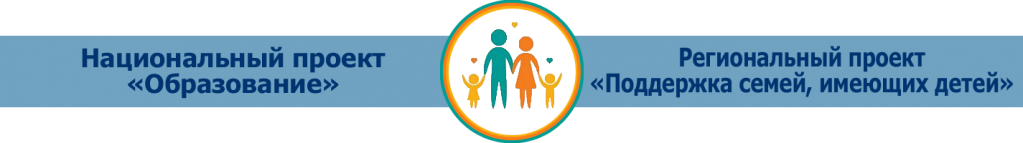 В целях информационного продвижения услуги психолого-педагогической, методической и консультационной помощи в территории, где функционирует консультационный пункт рекомендуется размещение следующей информации.Уважаемые родители!В Ростовской области стартовал Региональный проект «Поддержка семей, имеющих детей» национального проекта «Образование». В рамках данного проекта предусмотрена доступность бесплатной психолого-педагогической, методической и консультативной помощи родителям детей и гражданам, желающим принять на воспитание в свои семьи детей, оставшихся без попечения родителей.Психолого-педагогическая, методическая и консультативная помощь ориентирована на поддержку родителей в решении проблем, возникающих при воспитании и обучении детей.Если вы воспитываете ребенка (детей) от 0 до 18 лет и нуждаетесь в помощи компетентного специалиста, у вас есть уникальная возможность получить бесплатную консультацию по вопросам образования детей раннего, дошкольного и школьного возраста:содержание обучения, воспитания, развития, адаптации и социализации детей;обучение, воспитание и развитие детей с особыми образовательными потребностями;принятие на воспитание детей, оставшихся без попечения родителей;взаимодействие родителей с детьми с признаками девиантного поведения;информация о правах родителей и правах ребенка в сфере образования;выбор формы образования и другие вопросы, связанные с обучением и воспитанием детей и др.       Консультацию можно получить:Очно при посещении консультационного пункта.Дистанционно (по телефону, по электронной почте).По месту жительства (в особых случаях).Записаться на консультацию в удобное для вас время можно по телефону:  8(86342)38917,электронной почте: arcpmss@azov-rcpmss.ruАдрес: Азовский район, с. Кагальник, ул. Свободы 40С информацией о Региональной службе консультативной помощи Ростовской области и списком консультантов г. Ростова-на-Дону и Ростовской области можно ознакомиться на сайте www.ocpprik.ru      